Шифр ________________БЛАНК ДЛЯ ОТВЕТА НА ТЕСТОВОЕ ЗАДАНИЕВ каждом вопросе только один ответ правильный.Выберите его и обведите кружком букву, соответствующую вашему выбору. Если Вы не знаете верного ответа, поставьте галочку в пустой клетке.Ответы на тестовые задания9 класс10 класс11 классПроверка тестаЗа каждый верный ответ школьник получает +1 (плюс 1) балл. За каждый неверный ответ школьник получает –0,5 (минус 0,5) балла. Если среди ответов к конкретному вопросу зачеркнуто два и более ответов, школьник получает –0,5 (минус 0,5) балла. Если ответа на вопрос нет (галочка в пустом квадратике) – школьник получает 0 баллов за этот вопрос. Итоговая отметка (О) за тестовое задание подсчитывается по формуле: О = m • (+1) + n • (–0,5) + 10, где m – число верных ответов, n – число неверных ответов, 10 – балл компенсации (для исключения отрицательной отметки за тест).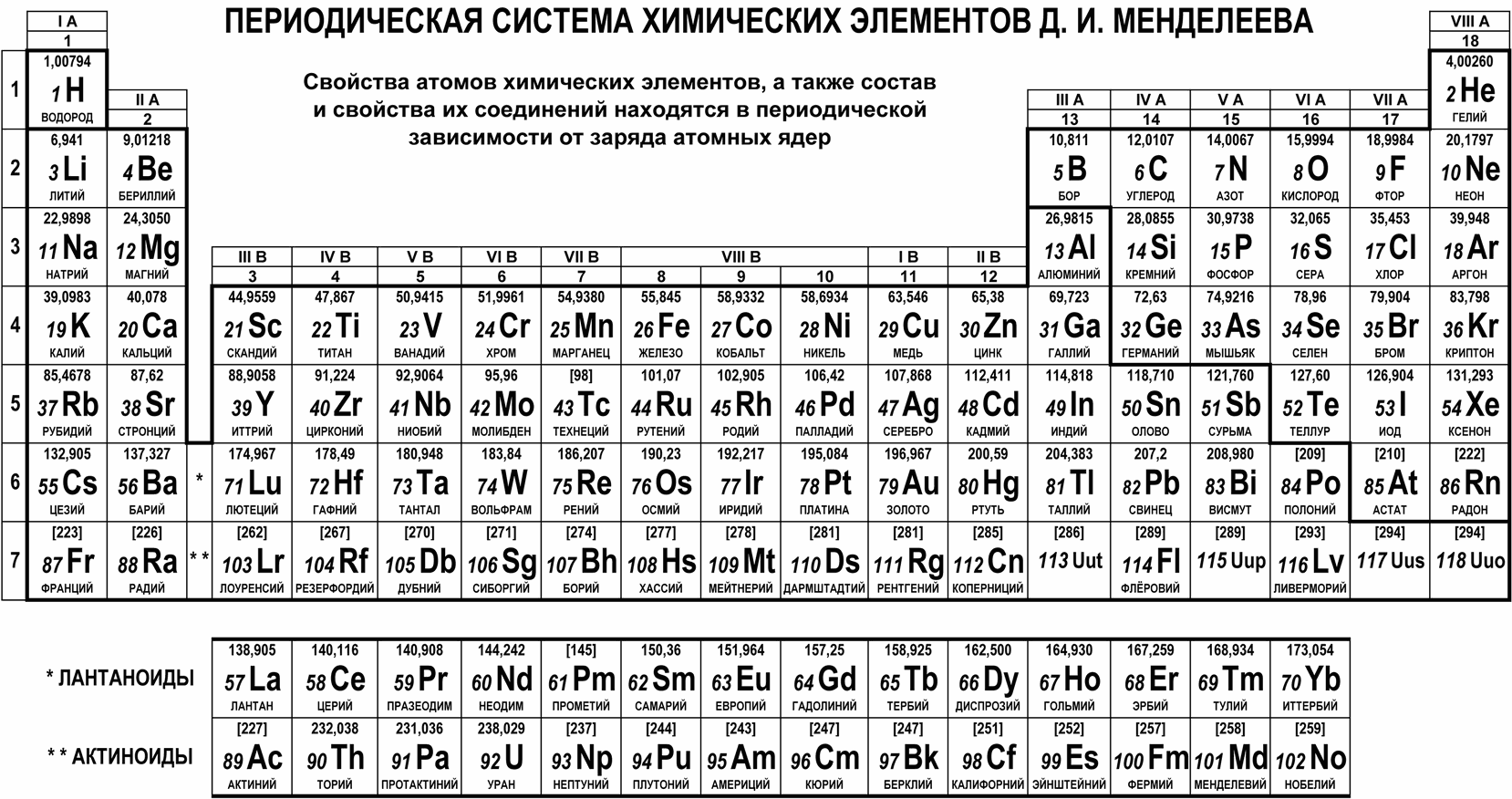 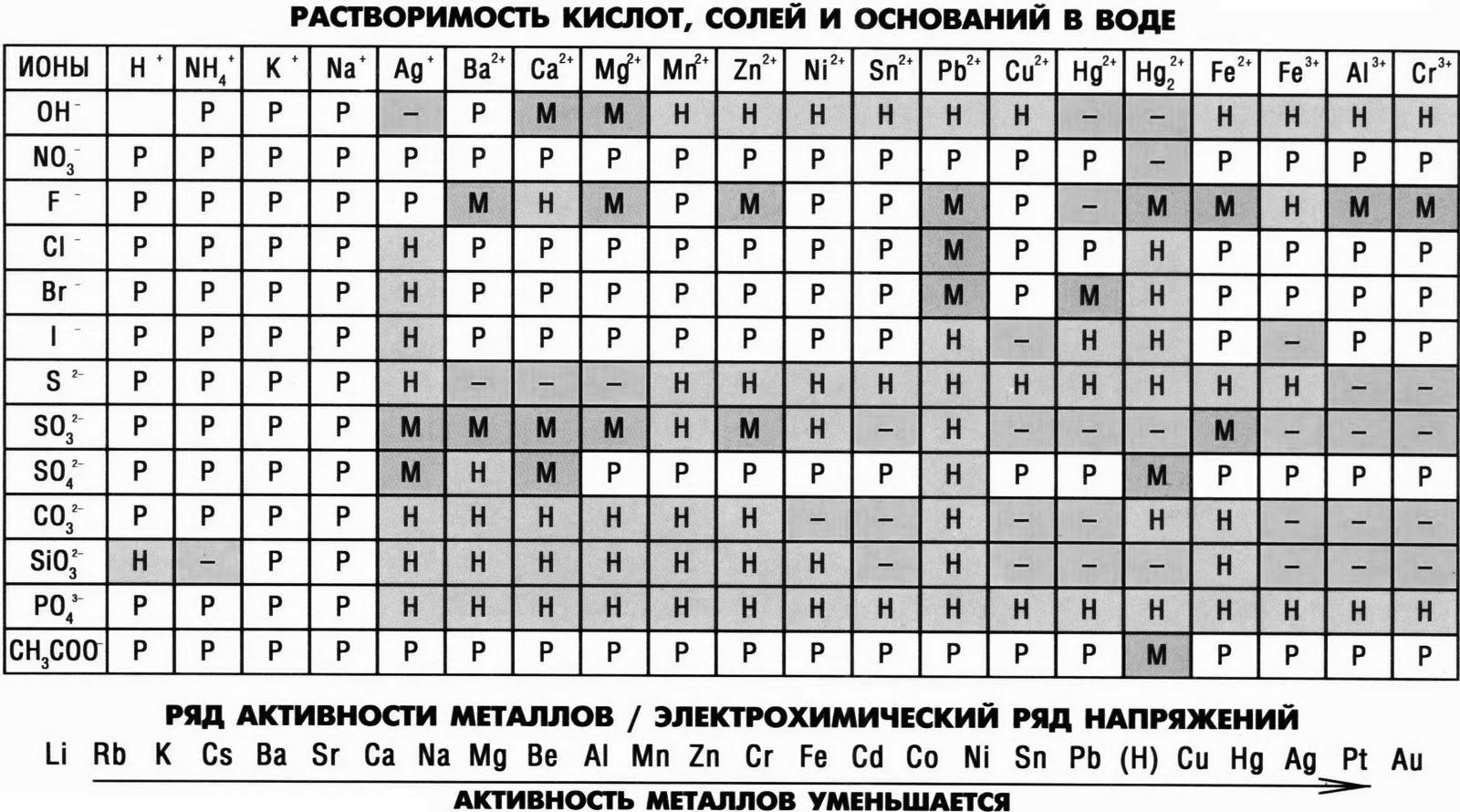 Задачи9 классЗадача 9-1В шести пронумерованных пробирках находятся водные растворы следующих веществ: гидроксида калия, серной кислоты, нитрата железа(III), хлорида бария, сульфата меди(II), карбоната натрия. а) Приведите химические формулы этих веществ.б) Как, не прибегая к помощи дополнительных реактивов и индикаторов, различить, какое вещество находится в каждой пробирке? Кратко опишите ход анализа.в) Приведите молекулярные и ионные уравнения реакций, протекающих в ходе анализа.Задача 9-2Газообразное простое вещество А впервые было получено в конце XVIII столетия действием водного раствора газа Г на твердое вещество Д. Кроме А в результате реакции была получена соль Е и вода. Известно, что Г образуется при взаимодействии газов А и В. При окислении вещества Г газом Б при высокой температуре образуются газ А и вода. Газ Б является компонентом атмосферы, необходимым для дыхания. На современном этапе А получают электролизом соли Ж, которую можно найти на любой кухне. При электролизе ее водного раствора получаются газы А, В и вещество З, известное под названием «каустическая сода». Известно также, что газообразное вещество Г можно получить из соли Ж, что отражено в названии водного раствора Г.а) Определите вещества, зашифрованные буквами А – З. Кратко опишите ход ваших рассуждений.б) Напишите уравнения всех описанных в задаче реакций.Задача 9-3 Пропан С3Н8 и бутан С4Н10 представляют собой газообразные при нормальных условиях органические вещества. Их смесь используется для заполнения газовых зажигалок. В резервуар зажигалки эти вещества вводятся при повышенном давлении, благодаря чему они там находятся в жидком агрегатном состоянии. а) Приведите уравнения сгорания пропана и бутана в кислороде.б) Какой объем (при н.у.) займет пропан-бутановая смесь массой 10,0 г, если массовая доля водорода в ней составляет 18,0 %?в) Рассчитайте объем воздуха с массовой долей кислорода 20,0 %, необходимого для полного сжигания пропан-бутановой смеси массой 10,0 г, имеющей приведенный в пункте б) состав?Задача 9-4Насыщенный при некоторой температуре раствор Na2CO3 нагрели и растворили дополнительно 1,00 г безводной соли. после его охлаждения до исходной температуры в осадок выпало 4,25 г кристаллической соды (Na2CO3∙10Н2О). а) Рассчитайте массовую долю карбоната натрия в насыщенном в условиях эксперимента растворе.б) Какие массу безводной соли и объем воды необходимо взять для приготовления 100 г исходного раствора?в) При нагревании кальцинированной соды с твердым высшим оксидом одного из химических элементов получено вещество Х, содержащее 34,6 % натрия (по массе). Установите состав Х и напишите уравнение протекающей реакции.10 классЗадача 10-1Для синтеза вещества А используется следующая методика. 78,7 г Ca(NO3)2·4H2O растворяют в 300 мл воды в колбе емкостью 2 л. При помощи концентрированного раствора аммиака pH доводят до 12, а затем раствор разбавляют до объема 600 мл. При сильном перемешивании медленно добавляют раствор объемом 800 мл, содержащий 26,4 г (NH4)2HPO4, pH которого также был доведен аммиаком до 12. После 10-минутного кипячения выпавший осадок А переносят на фильтр, промывают 100 мл воды и нагревают в течение часа при 240 ⁰С.Рассчитайте массовую долю Ca(NO3)2 в растворе, полученном при растворении 78,7 г Ca(NO3)2·4H2O в 300 мл воды.Известно, что в состав А входят ортофосфат-ионы (PO43−), при этом массовые доли кальция и фосфора равны 39,90% и 18,50% соответственно. Определите простейшую формулу А.В природе встречается минерал, имеющий состав, аналогичный А. Приведите название этого минерала.С какой целью на последнем этапе синтеза проводят нагревание  в течение часа при 240 ⁰С?Определите выход продукта, если по результатам синтеза было получено 30,94 г вещества А.Задача 10-2Смесь трех изомерных алканов А, Б и В массой 10,0 г поместили в предварительно вакуумированный и герметичный сосуд. На полное сгорание данных веществ понадобилось 23,3 л (н.у.) смеси кислорода с озоном, мольная доля озона в которой составляет 12,3%. Определите молекулярную формулу А.Известно, что из вещества А можно получить три монохлорпроизводных, из Б – два, для В же количество монохлорпроизводных равно пяти. На основании этих данных приведите структурные формулы и названия для А, Б и В. Какие продукты следует ожидать при обработке монохлорпроизводных вещества А спиртовым раствором щелочи? Напишите уравнения соответствующих реакций.Задача 10-3Смесь кальция и углерода массой 1,54 г прокалили в инертной атмосфере, в результате чего образовался продукт А с массовой долей углерода в 37,4%. По окончании реакции смесь перемешали и обработали  избытком 10% соляной кислоты. Объем выделившегося газа составил 399 мл при н.у., а масса не растворившегося осадка – 0,440 г.Приведите уравнения протекающих реакций.Приведите не менее 2 примеров применения А.Рассчитайте количественный состав исходной смеси и практический выход А.Задача 10-4Раствор Рингера-Локка широко применяется в медицине и физиологии с целью создания изотоничного физиологическим жидкостям раствора. В его состав входят хлориды натрия, калия и кальция, глюкоза и гидрокарбонат натрия. Для правильно приготовленного раствора Рингера-Локка характерны следующие значения:Рассчитайте массы основных компонентов, необходимые для приготовления 3 л раствора Рингера-Локка.На практике часто применяют физиологические растворы с несколько иным качественным составом. Какие из нижеприведенных солей могут быть использованы для приготовления таких растворов: MgCl2, NaH2PO4, KHCO3, K3PO4, Na2HPO4, K2CO3, NaC3H5O3 (лактат натрия), CH3COOK? К важным свойствам растворов относится осмотическое давление (π), при этом для выражения осмотического давления применяют уравнение, сходное с уравнением состояния идеального газа: π = СRT, где C – концентрация всех растворенных частиц (молекул, ионов), R – универсальная газовая постоянная (8,31 Дж/(моль∙К)), T (в К) – температура раствора. Рассчитайте осмотическое давление для раствора Рингера-Локка при температуре человеческого тела и 20 С. 11 классЗадача 11-1Для современной химии важной задачей является определение или создание определённого уровня pH (pH = −lg[H+], [H+] = 10−pH) в водных растворах. Данную задачу осложняют, например, равновесия, устанавливающиеся в растворах слабых электролитов. Так, для уксусной кислоты характерна частичная диссоциация, которая характеризуется константой кислотности Ка:СН3СООНСН3СОО– + Н+ ,      ,где [CH3COO−], [H+] и [CH3COOH] – равновесные концентрации частиц.Какие из нижеприведенных соединений относятся к слабым, а какие к сильным электролитам: NaCl, KOH, H3PO4, HI, AgCl, C6H12O6, HF, HNO2?Какой среды (кислая, нейтральная, щелочная) следует ожидать при добавлении соляной кислоты к раствору гидрокарбоната натрия?60 мл чистой уксусной кислоты с плотностью 1,05 г/см3 растворили в 500 мл дистиллированной воды. По данным анализа в полученном растворе (плотность 1,014 г/см3) величина pH составляет 2,24. Исходя из имеющихся данных, рассчитайте значение Ка для уксусной кислоты.Протекание многих химических реакций требует соблюдения определенного значения pH. На практике для выполнения этого условия используют буферные смеси. Рассчитайте значение pH ацетатной буферной смеси, если на 1 л смеси приходится 33,6 г уксусной кислоты и 40,2 г ацетата натрия.  Задача 11-2Искусство современного органического синтеза позволяет получать различные соединения из широкодоступных реагентов. Ниже приведен один из таких примеров:На полное сгорание навески вещества А массой 1,00 г  требуется 2,15 л кислорода (н.у.).Установите структурную формулу вещества А, если известно, что в его состав входит 2 элемента, а плотность его паров при н.у. равна 3,5 г/л.В какие химические реакции, помимо упомянутых в задаче, вступает А? Приведите не менее 3 примеров.Изобразите структурные формулы веществ В (содержит 66,42% С и 28,01% Сl по массе) и С (11,96% азота по массе).Приведите строение вещества D и его название, если на титрование аликвоты, содержащей 100 мг D потребовалось 7,40 мл 0,100 М раствора NaOH.Определите, какая масса вещества D может быть получена из 1,00 кг A, если выход продукта в реакции получения В составляет 82%, а для остальных реакций он приведен на схеме.Задача 11-3Химические элементы X, Y и Z образуют газообразные при н.у. вещества X2, Y2 и Z2 соответственно, при этом X2 и Z2 бесцветны, а Y2 окрашен. Известно, что Y2 и Z2 реагируют при комнатной температуре со взрывом с образованием соединения А, реакция между X2 и Z2 протекает при повышенной температуре и давлении с образованием Б, а X2 и Y2 практически не реагируют между собой, хотя соединение В состава XY3 может быть получено по реакции Б с Y2. Взаимодействие А с Б приводит к образованию бесцветных кристаллов Г.Определите элементы X, Y и Z.Приведите молекулярные формулы веществ А – Г и напишите уравнения протекающих реакций.Элементы X и Z образуют, помимо Б, еще несколько бинарных соединений, приведите формулы и названия 3 таких веществ.Задача 11-4Ниже приведена схема получения важного мономера, используемая в промышленности:Данную реакцию проводят в газовой фазе, в качестве катализатора применяют палладий.Вещество C2H4O2 используется людьми с III в. до н. э., а в данный момент производится в огромных количествах. Назовите его по номенклатуре ИЮПАК и приведите промышленный и лабораторный способы его получения.Приведите структурные формулы мономера Х и его полимера (А), если известно, что А содержит сложноэфирные функциональные группы в своем составе.Назовите полимер А и укажите сферу его применения.При обработке полимера А этиловым спиртом получают другой важный полимер В, массовая доля кислорода в котором составляет 36,32%. Приведите структурную формулу В и напишите уравнение протекающей реакции. Полимеру В соответствует мономер Y. Приведите структурную формулу Y и ответьте, возможно ли получить В прямой полимеризацией Y?Разбалловка к задачамУважаемые члены жюри!Если учащиеся предложили свой вариант решения задачи, который привел к верному ответу, он оценивается полным баллом!Решения задач (авторский вариант)9 классЗадача 9-1а) Химические формулы веществ: гидроксида калия – KOH, серной кислоты – H2SO4, нитрата железа(III) – Fe(NO3)3, хлорида бария – BaCl2, сульфата меди(II) – CuSO4, карбоната натрия – Na2CO3.б) По окраске можно сразу же выделить бурый раствор Fe(NO3)3 и голубой раствор CuSO4. Для определения содержимого оставшихся пробирок можно прибегнуть к их попарному сливанию. Однако гораздо рациональнее воспользоваться уже определенным раствором сульфата меди (II). В пробирке с хлоридом бария будет наблюдаться образование белого осадка.В пробирке с КОН будет наблюдаться образование синего осадка.В пробирке с серной кислотой визуальных изменений не будет. В пробирке с карбонатом натрия будет наблюдаться образование голубого осадка и выделение газа. в) В ходе проведенного анализа протекали следующие реакции:BaCl2 + CuSO4 = BaSO4  + CuCl2Ba2+ + SO42– = BaSO4 CuSO4 + 2KOH = Cu(OH)2  + K2SO4Cu2+ + 2OH– = Cu(OH)2 2CuSO4 + 2Na2CO3 + H2O = (CuOH)2CO3  + Na2SO4 + CO2 2Cu2+ + 2CO32– + H2O = (CuOH)2CO3  + CO2 Обратите внимание!!! Если учащиеся предложили другую, но верную схему анализа – следует оценивать задание полным баллом!Задача 9-2а) Составим схемы описанных превращений:Г (водн. р-р газа) + Д (тв.)  А (газ, пр.в-во) + Е (соль) + Н2ОА (газ) + В (газ)  Г (газ)Г + Б (газ)  А (газ) + Н2ОПо описанию Б – компонент атмосферы, поддерживающий дыхание, следовательно, это кислород. Тогда в состав Г входят атомы водорода и газ В – водород. Ж (соль, на кажд. кухне) + Н2О электролиз       А (газ) + В (газ) +З (кауст.сода)Г (водн. р-р)  Ж (соль, на кажд. кухне)З – каустическая сода, т.е. гидроксид натрия. Тогда соль Ж – хлорид натрия, а Г (водн. р-р) – соляная кислота, Г (газ) – хлороводород. Следовательно, А – хлор,   Д – оксид марганца (IV), Е – хлорид марганца (II).Таким образом, А – Cl2, Б – O2, В – H2, Г – HCl, Д – MnO2, Е – MnCl2, Ж – NaCl, З – NaOH.б) Уравнения описанных в задаче реакций:MnO2 + 4HCl = MnCl2 + Cl2 + H2OCl2 + H2 = 2HCl4HCl + O2 = 2Cl2 + 2H2ONaOH + H2O = NaOH + Cl2 + H2NaCl + H2SO4 = NaHSO4 + HClЗадача 9-3а) При полном сгорании пропана и бутана происходят реакции:С3Н8 + 5О2 = 3СО2 + 4Н2О2С4Н10 + 13О2 = 8СО2 + 10Н2Об) Пусть в смеси содержится х г пропана, тогда масса бутана в смеси равна (10,0-х) г. М(С3Н8) = 44,1 г/моль, М(С4Н10) = 58,1 г/моль. Химическое количество пропана в смеси равно  моль, а бутана  моль. Химическое количество атомов водорода в пропане равно 8∙ моль, а в бутане - 10∙ моль.Всего в смеси содержится (8∙ + 10∙) моль атомов водорода. М(Н) = 1,01 г/моль. Масса атомов водорода в смеси 1,01∙(8∙ + 10∙) граммов. По условию задачи массовая доля водорода в смеси равно 18,0%. В смеси массой 10,0 г содержится 10,0∙0,18 = 1,80 г водорода. Составим уравнение:1,01∙(8∙ + 10∙) = 1,80Решая уравнение, получим х=6,57 г.Химическое количество пропана в смеси равно  = 0,149 моль, а бутана -  = 0,0590 моль. Всего в смеси содержится (0,149 +0,0590) = 0,208 моль газов. Объем смеси массой 10,0 г при н.у. будет равен  0,208∙22,4 = 4,96 дм3.в) На сжигание 0,149 моль пропана необходимо 0,149∙5 = 0,745 моль кислорода, а на сжигание 0,0590 моль бутана - ∙0,0590 = 0,384 моль кислорода. М(О2) = 32,0 г/моль. Всего необходимо (0,745 + 0,384) = 1,13 моль, или 1,13∙32,0 = 36,16 г О2. При массовой доле кислорода в воздухе 20,0 % потребуется  = 180,8 г воздуха. М(воздуха) = 29 г/моль. Химическое количество воздуха, необходимого для сжигания смеси, равно = 6,234 моль, а его объем составит 6,234∙22.4 = 139 дм3.Задача 9-4а) Пусть исходный насыщенный раствор содержит х г безводной соли и у г воды. После растворения дополнительной соли и охлаждения системы в осадок выпадает декагидрат карбоната натрия. М(Na2CO3)=106 г/моль, М(Na2CO3∙10Н2О) = 286 г/моль.Из раствора удаляется 4,25∙ = 1,58 г Na2CO3 и (4,25-1,58) = 2,67 г воды. Тогда известное нам условие растворимости запишется в виде: =   Из данного уравнения следует, что у = 4,60х. Тогда массовая доля карбоната натрия в насыщенном растворе w =  =  = 0,179 или 17,9 %. б) Исходя из рассчитанного выше, следует взять 0,179∙100 = 17,9 г Na2CO3 и (100-17,9) = 82,1 г  воды, что равно 82,1 мл (плотность воды равна 1 г/мл).в) Прокаливание соды с оксидами приводит к выделению углекислого газа и образованию солей по схеме:xNa2CO3 + yЭ2Оа  xNa2O∙yЭ2Oa + xCO2  Содержание 34,6 % натрия по массе эквивалентно тому, что в составе Х34,6 ∙  = 46,6 % Na2O.Из химической сущности превращения следует, что х и у относятся как небольшие целые числа, тогда =  . Отсюда Ar(Э) = 35,5 ∙  – 8∙а. Подходящее решение находится при  = 2 и а = 5, элемент – фосфор. Соль Х – Na4P2O7. Протекала реакция: 2Na2CO3 + P2O5  Na4P2O7 + 2CO2 10 классЗадача 10-1а) При расчете массовой доли следует учесть, что изначально растворяли кристаллогидрат.М(Ca(NO3)2·4H2O) = 236 г/моль.М(Ca(NO3)2) = 164 г/моль.Т.к. плотность воды равна 1 г/мл, то масса 300 мл раствора составляет 300 г, окончательно:б) Исходя из значений для массовых долей кальция и фосфора, мы можем найти соотношение этих элементов в одной формульной единице А:Данное соотношение выше, чем в чистом ортофосфате кальция Ca3(PO4)2, более того, A не может быть смесью гидрофосфата и фосфата кальция, т.к. для приведенной смеси соотношение Ca:P лежит в диапазоне от 1 до 1,5.В таком случае следует, что А представляет собой смешанную соль, в состав которой входят 2 аниона. Т.к. соединение должно быть электронейтральным, то второй анион имеет заряд (−1). В таком случае состав А запишется как  Ca5(PO4)3X. Рассчитаем молярную массу Х:, что соответствует OH−. Данный факт отлично согласуется с тем, что осаждение проводится в высоко щелочной среде. Итак, простейшая формула А – Ca5(PO4)3OH.(Поскольку данное соединение представляет собой смесь ортофосфата и гидроксида кальция, то его реальный состав Ca10(PO4)6(OH)2.)в) Природный минерал имеет название гидроксиапатит.г) В качестве второго продукта реакции образуется нитрат аммония, который загрязняет А, поэтому прогревание в течение часа при высокой температуре позволяет избавится от этой примеси за счет разложения нитрата аммония.Для начала следует записать уравнение происходящей реакции:n(Ca(NO3)2) = 0,333 моль.Оба реагента находятся в эквимолярных количествах, поэтому расчет можно вести по любому из них. Максимально могло быть получено:продукта А. Тогда выход составит Задача 10-2а) Для алканов общая формула члена гомологического ряда – СnH2n+2. Поскольку вещества А, Б и В – изомеры, то они имеют одинаковую молекулярную формулу. При этом можно записать схему окисления данных алканов молекулярным кислородом (механизм процесса здесь не важен, т.к., в конечном итоге, химический элемент кислород из озона и кислорода свяжется с углеродом в CO2 и водородом в H2O):Теперь нам необходимо рассчитать количество атомов кислорода в смеси кислорода с озоном:Исходя из уравнения реакции, следует, что химическое количество смеси алканов будет равно , тогда, молярная масса смеси г/моль.Поскольку молярная масса любого алкана СnH2n+2 равна (14n + 2,02), то можно составить уравнение: . Решая которое, получим n = 6,07, что соответствует гексану C6H14. б) Для гексана существует 5 изомеров:На рисунке изображены изомеры, а одинаковыми цифрами помечены эквивалентные атомы водорода для каждого изомера (т.е. при замещении которых на атом хлора образуется одно и то же монохлорпроизводное). Очевидно, что А соответствуют 2 вещества: н-гексан и 2,2-диметилбутан. Б – 2,3-диметилбутан, В – 2-метилпентан.в) Спиртовой раствор щелочи представляет собой алкоголят щелочного металла, например, раствор NaOH в этаноле – С2H5ONa. При действии данного реагента на монохлорпроизводные алканов протекает следующая реакция:Основные органические продукты реакции приведены на схеме ниже:Могут образовываться 1-гексен, (Z)-2-гексен, (Е)-2-гексен, (Z)-3-гексен, (Е)-3-гексен и 3,3-диметил-1-бутен. При этом 2,2-диметил-1-хлорбутан в реакцию со спиртовым раствором щелочи с образованием алкенов не вступает и поэтому он также будет обнаружен среди продуктов реакции.Задача 10-3а) Исходя из массовой доли углерода, легко определяется бинарный продукт реакции кальция с углеродом – обозначим его состав как CaCx и запишем выражение для массовой доли:откуда х = 2 и А – CaC2.Также следует заметить, что реакция могла протекать не со 100% выходом продукта, а значит, в конечной смеси мог содержаться непрореагировавший кальций, несмотря на очевидный избыток углерода. Итак:б) Две основных сферы применения вещества А – карбида кальция – получение ацетилена и цианамида кальция (CaCN2). А также применяется в производстве стали и используется в карбидных лампах.в) Как видно из п. а), независимо от выхода продукта в реакции получения карбида кальция, химическое количество выделившегося газа при обработке смеси соляной кислотой равно химическому количеству кальция в начальной смеси. Следовательно:Отсюда массовая доля кальция равна  или 46,4%. Итак, качественный состав смеси: кальций (ω =46,4%) и углерод (ω = 53,6%).Поскольку не растворившийся в соляной кислоте осадок представляет собой углерод, то мы можем найти его химическое количество:моль.Пусть из 0,0178 моль Ca вступило в реакцию х моль, тогда осталось, исходя из стехиометрии образования карбида кальция, (0,0178 – х) моль Ca и прореагировало 2х моль C. В таком случае останется моль углерода. Решая уравнение0,0688 – 2х = 0,0367, находим х = 0,01605 моль.  Отсюда выход продукта или 90,2%.Задача 10-4а) Запишем основные компоненты раствора и их молярные массы:NaCl – 59,5 г/моль; KCl – 74,5 г/моль; CaCl2 – 111 г/моль; C6H12O6 – 180 г/моль; NaHCO3 – 84 г/моль.При этом соли находятся в растворе в виде ионов. В таблице не приведена концентрация ионов кальция. Поскольку раствор в целом электронейтрален, то количество положительных зарядов в нем равно количеству отрицательных. Тогда мы можем записать следующее выражение:Где Z – заряд иона.Подставив соответствующие значения, получим:156,4 + 2,68 + C(Ca2+)·2 = 160,3 + 2,38Откуда C(Ca2+) = 1,80 ммоль/л.Теперь мы можем рассчитать массы соединений, необходимые для приготовления 3 л раствора Рингера-Локка, при этом следует учесть, что концентрация ионов натрия состоит из ионов натрия из NaCl и NaHCO3:m(NaCl) = (156,4 – 2,38)·3·59,5 = 27500 мг = 27,5 г.m(KCl) = 2,68·3·74,5 = 600 мг = 0,6 г.m(CaCl2) = 1,80·3·111 = 600 мг = 0,6 г.m(C6H12O6) = 5,55·3·180 = 3000 мг = 3 г.m(NaHCO3) = 2,38·3·84 = 600 мг = 0,6 г.б) В состав плазмы крови и физиологических жидкостей входят ионы H2PO4−, HPO42− и Mg2+, поэтому некоторые модифицированные растворы Рингера могут содержать MgCl2, NaH2PO4 и Na2HPO4. Гидрокарбонат калия является аналогом гидрокарбоната натрия, поэтому для приготовления физиологического раствора возможно использование данного соединения (например, описанный в условии задачи, ионный состав может быть достигнут путем замены NaHCO3 на KHCO3, при этом следует взять большую навеску NaCl и меньшую KCl).Поскольку роль гидрокарбоната заключается  в создании pH, близкого к физиологическому, то эту же роль могут выполнять и другие соли, образованные слабой кислотой и сильным основанием, такие как NaC3H5O3 (лактат натрия) и CH3COOK.А вот использование карбоната и фосфата калия недопустимо, во-первых, из-за чрезвычайно низкого содержания ионов PO43− и CO32− в физиологических жидкостях, во-вторых, присутствие данных солей в растворе смещает pH в более щелочную область, в-третьих, ионы Mg2+ и Ca2+ способны образовывать нерастворимые карбонаты и фосфаты (что недопустимо, например, во время инъекций).в) Рассчитаем концентрацию всех частиц в растворе, основываясь на данных из п. а). Итак, С = C(Na+) + C(K+) + C(Ca2+) + C(Cl−) + C(HCO3−) + С(C6H12O6) = 329,1 ммоль/л. Отсюда осмотическое давление раствора составит (при комнатной температуре):π = 0,3291·8,314·(273 + 20) = 801,7 кПа  8 атм.При температуре человеческого тела давление будет равноπ = 0,3291·8,314·(273 + 37) = 848 кПа  8,5 атм.Стоит отметить, что реальное осмотическое давление плазмы крови равно 7,7 атм вследствие неполной диссоциации электролитов.11 классЗадача 11-1а) К сильным электролитам относятся все соли независимо от их растворимости в воде, т.к. даже небольшое количество содержащейся в растворе соли распадается практически полностью на ионы, а также гидроксиды щелочных металлов и некоторые кислоты: NaCl, KOH, HI, AgCl.Плавиковая кислота, в отличие от других галогеноводородных кислот, полностью не диссоциирует, то же самое относится к азотистой и фосфорной кислотам. Итак, слабые электролиты: H3PO4, C6H12O6, HF, HNO2.б) Протекает следующая реакция: В данном пункте не указано соотношение соляной кислоты и раствора гидрокарбоната натрия. Принципиально возможны 3 ситуации: соляная кислота находится в избытке, в избытке находится гидрокарбонат натрия, в реакцию вступают эквимолярные количества исходных веществ.В случае избытка соляной кислоты в растворе установится кислая среда, обусловленная присутствием сильной кислоты.При избытке гидрокарбоната натрия в растворе по окончании реакции будут присутствовать NaCl и NaHCO3. Поскольку хлорид натрия – соль, образованная сильной кислотой и сильным основанием, то она не подвергается гидролизу и не влияет на pH раствора. В свою же очередь избыток гидрокарбоната натрия будет создавать слабощелочную среду.При взаимодействии эквимолярных количеств реагентов в растворе останется только NaCl, однако, среда не будет нейтральной из-за присутствия растворенного углекислого газа в воде:Таким образом, в третьем случае среда будет слабокислой (при стоянии сосуда с дистиллированной водой на воздухе значение ее pH изменяется с 7 до 4-5 из-за растворения СО2).в) Для расчета Ka нам необходимо знать значение концентраций [CH3COO−], [H+] и [CH3COOH] в конечном растворе. Исходя из уравнения диссоциации:Следует, что [H+] = [CH3COO−] (автопротолиз воды мы не учитываем). Поскольку при диссоциации 1 моль уксусной кислоты образуется 1 моль H+ и 1 моль CH3COO−, то, зная концентрацию ионов водорода в состоянии равновесия, мы можем вычислить количество распавшейся уксусной кислоты. Пусть С0 – начальная концентрация CH3COOH (иными словами, концентрация кислоты, которую мы бы наблюдали при отсутствии явления диссоциации). Тогда будет справедливым следующее уравнение:С0 = [концентрация кислоты в состоянии равновесия] + [количество распавшейся кислоты] илиС0 = [CH3COOH] + [H+].Рассчитаем значение С0:У нас имелось 60·1,05 = 63 г чистой CH3COOH, отсюда масса конечного раствора составит 563 г, а его объем  Отсюда [H+] = 10−pH = 10−2,24 = 5,75·10−3 M, [CH3COOH] = 1,89 – 5,75·10−3 = 1,88 М.г) Рассчитаем начальные концентрации для ацетата натрия и уксусной кислоты:Ацетат натрия, как соль, является сильным электролитом и диссоциирует нацело, в то время как для уксусной кислоты устанавливается равновесие, характеризующееся константой кислотности Ка. Пусть х моль/л CH3COOH продиссоциировало, тогда будут справедливы следующие выражения:[H+] = x M; [CH3COOH] = (0,5600 – x) M; [CH3COO−] = (0,4901 + x) M.В итоге мы можем подставить полученные значения в выражения для Ка: решая данное уравнение, находим х = 2,057·10−5 М. Отсюда pH = −lg(2,057·10−5) = 4,69.Задача 11-2а) По описанию вещество А состоит из 2 химических элементов, следовательно, это углеводород. При этом 1 л его паров при н.у. имеет массу 3,5 г. Отсюда молярная масса А составляет г/моль.Единственный углеводород, удовлетворяющий такой молярной массе – бензол, т.к. для 5 атомов углерода соединение данной молярной массы должно иметь состав C5H18, что выше, чем в предельном углеводороде.Его структурная формула:б) Бензол вступает, в основном, в реакции электрофильного ароматического замещения, основными примерами которых являются следующие:в) Сумма массовых долей хлора и углерода для В составляет 94,43%. Остаток массы в 5,57% не может приходится на несколько элементов, а, поскольку в состав В обязан входить водород, то его массовая доля как раз и составляет 5,57%. Теперь мы можем определить молекулярную формулу В:Поскольку данная формула соответствует метилбензолу, где 1 атом водорода замещен на 1 атом хлора, и образование газообразного хлора здесь не протекает, то В – бензилхлорид, его структурная формула: На 1 атом азота в С приходится г/моль, что соответствует фрагменту С8H7. Это значит, что протекала реакция замещения хлора на CN− с образованием хлорида натрия и бензилцианида (С):г) В реакции со щелочами вступают кислоты. Обозначим состав D как R(COOH)x. Тогда уравнение протекающей реакции запишется в виде:Отсюда г/моль, тогда на R приходится 90х г/моль, что при х = 1 соответствует фрагменту С7H6.Таким образом, D – фенилуксусная кислота:д) Согласно стехиометрии реакций, из 1 моль А образуется 1 моль D, в таком случае, с учетом выхода на каждой стадии, из 1,00 кг А мы можем получить:кг.Задача 11-3а) Лишь небольшое число элементов образуют двухатомные газообразные молекулы при н.у. Среди них H, N, O, F, Cl, при этом только галогены имеют окрашенные простые вещества (фтор бледно-желтый и хлор желто-зеленый). Исходя из условия задачи, однозначно определить галоген невозможно, поэтому Y – Cl или F. Поскольку галогены могут реагировать со взрывом только с водородом из возможных газов, то Z – H. Стехиометрия вещества В XF3  или XCl3 позволяет однозначно установить, что X – N.б) При повышенной температуре и давлении по реакции водорода и азота образуется аммиак (Б) – NH3, реакция же между галогенами и водородом приводит к HCl или HF (А), при этом обе реакции протекают при комнатной температуре со взрывом, хотя для инициирования образования хлороводорода необходимо облучение светом. Вещество В – NCl3  или NF3 (нитрид хлора или фторид азота). Реакция между галогеноводородом и аммиаком приводит к образованию соли аммония (Г) – NH4Cl или NH4F.Протекали реакции:Продукты реакции фтора с аммиаком относительно легко предсказать:В другом случае азот имеет степень окисления (−3) как в аммиаке, так и в нитриде хлора, а сам хлор имеет степень окисления 0 в простом веществе и (+1) в конечном продукте реакции. Поэтому взаимодействия здесь усложняются:в) В качестве примеров можно привести следующие соединения:N2H4 – гидразин.HN3 – азидоводородная кислота.NH4N3 – азид аммония.Задача 11-4а) Молекулярной формуле C2H4O2 может соответствовать несколько веществ, однако, из них только уксусная кислота CH3COOH используется с древности и производится в огромных количествах. Систематическое название по номенклатуре ИЮПАК: этановая кислота.Около 75% всей уксусной кислоты в промышленности производится путем карбонилирования метанола: Примерно 10% получают биотехнологическим методом, в котором используется разбавленный раствор этанола и бактерии рода Acetobacter, окисляющие этанол согласно следующей реакции:Ранее широко применявшиеся методы включают в себя каталитическое окисление бутана или ацетальдегида кислородом воздуха:Можно привести множество лабораторных способов получения уксусной кислоты, фактически, выбранный метод зависит лишь от имеющихся реактивов. В качестве правильного ответа подходит любая практически осуществимая в лабораторных условия реакция, например, удобным является способ получения из уксусного агидрида: б) Исходя из стехиометрии реакции, следует, что молекулярная формула X – C4H6O2. Поскольку в реакцию вступают этилен (C2H4) и уксусная кислота, то логично предположить наличие структурных мотивов этих соединений в Х, что позволяет предположить следующее строение мономера:CH2=CH−R, где R – CH3COO−.Поскольку в состав полимера должна входить сложноэфирная функциональная группа, мы можем окончательно сделать вывод о строении Х и А:в) Данный полимер называется поливинилацетат (ПВА) и применяется, в основном, для получения клея, а также в красках и производстве некоторых промышленных покрытий.г) В состав В  входят углерод, водород и кислород. Для определения простейшей формулы вещества В рассчитаем, какой фрагмент приходится на 1 атом кислорода: г/моль, данному значению молярной массы может отвечать только фрагмент С2H4. Итак, простейшая формула В – (С2H4O)n.Поскольку удвоенный состав (С4H8О2)n не соответствует ни одному стабильному соединению, то логичным будет предположить протекание реакции переэтерификации:Исходя из общих соображений, полимеру В должен соответствовать этенол (мономер Y). Однако прямой полимеризацией этенола получить поливиниловый спирт невозможно, т.к. из-за существования кето-енольного равновесия, которое смещено практически нацело в сторону образования ацетальдегида, концентрация Y недостаточна для протекания реакции полимеризации.Тестовое задание9 классСреди приведенных ответов только один правильный. Выберите его.1. Д.И. Менделеев предсказал существование нескольких элементов, описал свойства их простых веществ и соединений. Название одного из этих элементов:а) галлий; 			б) медь; 		в) олово; 		г) свинец. 2. Укажите верное утверждение:а) обычная и тяжелая вода имеют различный элементный состав;б) в реакциях соединения водород Н2 проявляет только восстановительные свойства;в) твердое (н.у.) и газообразное (н.у.) водородные соединения могут иметь молярные массы 8 г/моль и 16 г/моль соответственно;г) водород был открыт первым из химических элементов.3. Укажите названия всех веществ, имеющих изомерные соединения: 1) этанол; 2) этаналь; 3) этиламин; 4) этановая кислота.а) 1, 2, 3, 4; 			б) 1, 3, 4; 		в) 1, 2, 4; 		г) 2, 3, 44. При переходе вещества из твердого из твердого в жидкое и затем в газообразное практически не изменяется:а) плотность вещества; 			б) межатомные расстояния в молекуле; в) скорость молекул; 			г) объем, занимаемый 1 моль вещества.5. Сравнивая процессы сгорания в избытке кислорода одинаковых по массе образцов карбина и фуллерена С60, можно утверждать, что:а) тепловые эффекты обоих процессов одинаковы; б) выделяются равные объемы газа (н.у.); в) затрачивается разное количество кислорода; г) процессы протекают с одинаковой скоростью.6. Тяжелец – старое русское название элемента, один из нуклидов которого имеет массу 2,26 ∙10–22 г и содержит 80 нейтронов в ядре. Укажите название этого элемента: а) барий; 			б) свинец; 			в) серебро; 		г) цинк.7. В каких случаях прилагательное не является метафорой, а связано с химическим элементом (или его соединениями) непосредственно: 1) серебряный век русской поэзии; 2) свинцовые тучи; 3) золотая лихорадка; 4) железные нервы; 5) оловянная чума; 6) кислородная подушка?а) 1, 3, 4; 			б) 2, 4, 5; 			в) 3, 5, 6; 		г) 2, 4, 6.8. Войны между Перу, Чили и Боливией в XIX веке были не столько борьбой за новые земли, сколько за их недра, и вошли в историю под названием:а) «бокситные»; 					б) «криолитные»; в) «малахитные»; 				г) «селитряные».9. Укажите вещество, наиболее устойчивое к нагреванию:а) тефлон;			б) железо; 			в) ртуть; 		г) вода.10. Количество элементов, не реагирующих ни с какими веществами: a) 3;				б) 4;				в) 5;			г) 6.11. Какие вещества нельзя хранить вместе:а) NaOH и KOH;					б) K2Cr2O7 и H2SO4;в) KMnO4 и Fe2(SO4)3;				г) AgNO3 и NH3?12. У какой частицы наименьший радиус: a) Sr2+;			б) Вr-;				в) Ar;			г) Са2+? 13. Максимальное число ковалентных связей, которое может образоваться между двумя атомами:a) 3;	  		б) 5;	  		в) 4;	  	г) бесконечное множество14. Какая из кислот в растворе одинаковой концентрации имеет большее значение степени диссоциации: а) йодоводородная; 				б) сернистая; в) сероводородная; 				г) азотистая? 15. Эмпирическая формула соединения СН2, его молекулярная масса равна 84. Молекулярная формула соединения: a) С6Н4;			б) С6Н6;			в) С6Н10;		г) С6Н12.16. Радикал (СН3)3С– называется:а) трет-бутил;					б) неопентил;в) втор-изобутил;				г) 1,1-диметилэтановый радикал.17. Чему равна плотность неона при нормальных условиях:а) 1,003 г/см3; 	б) 901 кг/м3; 		в) 0,696 г/см3; 	г) 2018 кг/м3?18. Выберите формулу вещества, при взаимодействии которого с разбавленным раствором гидроксида натрия выделится наибольшее количество водорода, если массы всех веществ равны: a) Zn;			б) Аl;				в) СаН2;		г) Na. 19. Если открытые сосуды с концентрированным водным раствором аммиаком и концентрированной соляной кислотой поставить рядом, то образуется дым. Этот дым состоит из:а) твердого хлорида аммония; 		б) паров аммиака; в) капелек воды; 					е) паров хлороводорода.20. Сумма всех коэффициентов в уравнении реакции P + HNO3 + H2O → H3PO4 + NO равна: а) 10; 		б) 18; 			в) 19; 		г) 8.Тестовое задание10 классСреди приведенных ответов только один правильный. Выберите его.1. В лабораторных условиях водород можно получать действием:а) азотной кислоты на цинк;б) паров воды на раскаленные железные стружки;в) избытка соляной кислоты на мрамор;г) раствора щелочи на металлическую медь.2. Какое максимальное число электронов содержит четвертый энергетический уровень:а) 8;			б) 18;			в) 32;			г) 64?3. Сумма всех коэффициентов в уравнении реакции, схема которой S8 + HNO3  H2SO4 + NO2 + H2O, равна:а) 43;			б) 88;			в) 102;		г) 121.4. Относительная плотность метана по кислороду равна:а) 0,5;		б) 1,0;		в) 1,5;		г) 2,0.5. Масса железного купороса (FeSO4∙7H2O), необходимого для приготовления 316,7 г водного раствора сульфата железа(II) с массовой долей соли 12 %, равна:а) 38,0 г;		б) 59,4 г;		в) 69,5 г;		г) 83,0 г.6. Выберите формулу неполярной молекулы: а) N2O;		б) CO2;		в) HCl;		г) H2O.7. Концентрация вещества в растворе равна 1 моль/л. Раствор какого из веществ содержит максимальное количество ионов:а) CaSO4;		б) NaNO3;		в) K2CO3;		г) AlCl3?8. Какой металл может раствориться в разбавленной азотной кислоте без выделения газа:а) натрий; 		б) цинк; 		в) стронций; 	г) медь?9. Взрывоопасной является смесь природного газа с: а) азотом;		б) водородом;	в) озоном;		г) сероводородом.10. Число атомов в 4,6 г этанола равно:а) 6,32∙1021;		б) 6,32∙1022;		в) 5,42∙1023;		г) 5,42∙1021.11. В гомологическом ряду алканов при переходе от метана к гептану:а) температуры плавления монотонно возрастают;б) температуры кипения монотонно возрастают;в) температуры плавления монотонно уменьшаются;г) температуры кипения монотонно уменьшаются.12. По систематической номенклатуре ИЮПАК соединение, приведенное ниже, называется:  а) 3,4,5,6-тетраметилгексан;			б) 3,4-диметил-2,5-диэтилгексан;в) 3,4,5,6-тетраметилоктан;			г) 3,4,5,6-тетраметилгептан.13. В ходе какой реакции изменяется степень окисления атомов элементов, а валентность остается неизменной?а) BrCH2–CH2Br + Zn → CH2=CH2 + ZnBr2;б) 2CH3COOH + Na2O → 2CH3COONa + H2O;в) CH3COCl + 2NH3 → CH3CONH2 + NH4Cl;г) CH3Br + NaOH → CH3OH + NaBr.14. «Я повернул кресло к камину и задремал. Атомы принялись танцевать перед моими глазами. Длинные нити атомов напоминали змей, и вдруг одна из них вцепилась в собственный хвост. Я пробудился и остаток ночи провел за изучением следствий из возникшей гипотезы». Укажите химика, которому принадлежат эти строки и характер его открытия:а) Вюрц, синтез циклоалканов из дигалогеналканов;б) Кекуле, представление о циклической структуре бензола;в) Зинин, получение анилина из нитробензола;г) Бутлеров, теория химического строения органических соединений.15. При гидрировании циклопропана раскрывается цикл и образуется пропан. При гидрировании 1,2,3-триметилциклопропана основным продуктом будет: а) гексан; 	б) 2,3-диметилбутан; 	в) 3-метилпентан; г) ,2.3-триметилпропан.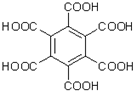 16. Меллитовая кислота образуется при окислении горячей азотной кислотой:а) алмаза; 		б) графита; 			в) карбина; 			г) кокса.17. Количество кратных связей в соединении состава С10Н16О2:а) три;		б) четыре;			в) пять;			г) шесть.18. В реакции Кучерова используется катализатор:а) Cl2/hv;		б) KMnO4;			в) [Ag(NH3)2]OH; 	г) Hg2+/H+.19. Какой из указанных продуктов образуется в ходе процесса фотосинтеза первым:а) крахмал;		б) целлюлоза;		в) глюкоза;			г) мальтоза?20. К какому классу органических соединений относятся вещества, в молекулах которых имеется пептидная связь:а) углеводы;	б) спирты;			в) жиры;			г) белки?Тестовое задание11 классСреди приведенных ответов только один правильный. Выберите его.1. Основным веществом питьевой соды является:а) Na2CO3;			б) NaHSO3;		в) NaHCO3;		г) NaHS.2. В растворе слабой кислоты состава НАn общее число ионов в 5,75 раза меньше числа молекул. Степень диссоциации (%) кислоты равна:а) 5;				б) 6;			в) 7; 			г) 8.3. Какой металл нельзя выделить электролизом водного раствора с инертными электродами:а) натрий;			б) железо;		в) олово;		г) серебро?4. Для превращения какой молекулы в атомы потребуется больше всего энергии:а) O2;				б) N2;			в) Br2;		г) HF?5. При обработке оксида марганца (IV) массой 90 г избытком концентрированной хлороводородной кислоты, объём выделившегося Сl2 при н. у. составил:а) 23,2 дм3;			б) 17,2 дм3;		в) 46,4 дм3;		г) 32,7 дм3.6. При протекании реакции в переходном состоянии:а) энергия системы минимальна;б) концентрация исходных веществ и продуктов реакции одинаковы;в) образуется комплекс, в котором химические связи реагирующих веществ находится в стадии разрушения, а новые связи – в стадии образования;г) энергии активации прямой и обратной реакций равны.7. Сумма всех коэффициентов в уравнении химической реакции, схема которой Al + HNO3   Al(NO3)3 + NH4NO3 + H2O равна: а) 17; 		б) 24; 		в) 31; 		г) 58. 8. В водном растворе уксусной кислоты водородный показатель НЕ может иметь значение:а) 3; 			б) 8; 			в) 4,5; 		г) 6.9. К d-элементам относится:а) уран; 		б) углерод; 		в) серебро; 		г) натрий.10. Аммиачная вода – это:а) раствор аммиака в воде; 		б) жидкий аммиак; в) гидроксид аммония; 			г) соединения, содержащие NH2.11. К классу одноатомных спиртов относится: а) пропаналь;	б) бутанол-1;	в) гексен-2;		г) метилметаноат.12. Из перечисленных карбоновых кислот самой сильной является:а) стеариновая;				б) муравьиная; 	в) хлоруксусная;				г) нитроуксусная.13. При гидратации пропина по реакции Кучерова основным продуктом является:а) пропаналь;	б) пропанон;		в) пропанол-1;		г) пропен.14. К какому типу относится реакция нитрования бензола азотной кислотой:а) нуклеофильное замещение;		б) нуклеофильное присоединение;в) электрофильное замещение;		г) электрофильное отщепление?15. Продукты сгорания хлорбензола образуются в мольном соотношении:a) 3:2:1;		б) 6:2:1;			в) 12:5:2;			г) 6:5:2. 16.	Механизм реакции нитрования алканов аналогичен механизму реакции:a) хлорирования алканов;			б) хлорирования алкенов;в) хлорирования аренов;			г) Дильса-Альдера?17.	По систематической номенклатуре ИЮПАК нижеприведенное вещество называется:а) 3-нитро-4-формилбензойная кислота;б) 4-карбокси-2-нитробензальдегид;в) 2-формил-5-карбоксинитробензол;г) 4-карбокси-6-нитробензальдегид.18. Кислотные свойства выражены сильнее у:а) этанола; 		б) фенола; 		в) глицерина; 		г) этена.19. В товарном названии полимера «найлон-66» цифры указывают на:а) минимальную степень полимеризации;б) максимальный выход продукта;в) возраст автора, организовавшего первое промышленное производство этого полимера;г) число атомов углерода в молекулах исходных веществ.20. Какое вещество состава С5Н10О2 имеет асимметричный (соединенный с четырьмя разными заместителями) атом углерода:а) 2-метилбутановая кислота; 		б) 3-метилбутановая кислота; в) метилбутаноат; 				г) этилпропаноат?Памяткапо порядку проведения II этапа республиканской олимпиады по химии(2016 год)1. Пригласить учащихся в аудиторию и рассадить их согласно плану рассадки;- учащиеся из одной школы не должны сидеть за соседними партами;- в одной аудитории должны сидеть учащиеся одного класса;- за партой должен сидеть один учащийся.2. Рассадить учащихся так, чтобы они сидели друг другу в затылок, между рядами школьников должен быть хотя бы один ряд пустой.3. Портфели, сумки, все остальные сопутствующие вещи должны быть оставлены вдоль стен, но не на парте или в парте, за которой сидит учащийся.4. С собой участнику разрешено взять калькулятор, 1-2 ручки (кроме зеленых и красных), никаких таблиц, никаких черновиков (бумаги), никаких замазок, корректоров, линеек и т.п.5. Участнику выдается лист (А4) со справочными материалами (таблица Д. И. Менделеева и на обороте таблица растворимости), лист ответов на тестовое задание (А4), тетрадь (12 листов) для решения задач и черновика.6. Раздать каждому учащемуся анкеты (для тестового задания и задач отдельно) участника, лист со справочными материалами, лист ответов на тестовое задание.7. Заполнить анкеты участника (2 шт – одна на тестовое задание, другая – на задачи).8. Объявить – тетрадь и лист ответов на тестовое задание не следует подписывать. В конце олимпиады сдавать тетрадь следует с вложенной заполненной анкетой участника.9. Сообщить школьникам о порядке проведения II этапа республиканской олимпиады:- II этап республиканской олимпиады по химии включает два тура, между которыми имеется перерыв;- продолжительность 1-го тура (20 тестовых вопросов) – 45 минут;- продолжительность 2-го тура (4 задачи) – 180 минут;- между турами возможен перерыв продолжительностью не более 30 минут.10. На доске записать:- время начала выполнения 1-го тура;- время окончания 1-го тура;- время начала выполнения 2-го тура- время окончания 2-го тура.11. Тестовое задание:- ответы даются в выданных листах ответов (если нужен черновик – использовать тетрадь);- дежурный по аудитории собирает листы ответов на тестовое задание через 45 минут после начала выполнения тестового задания.12. Перед раздачей тестового задания четко объявить школьникам о порядке проверки и разбалловки теста.Cреди ответов к каждому вопросу – только один верный. За каждый верный ответ школьник получает +1 (плюс 1) балл. За каждый неверный ответ школьник получает –0,5 (минус 0,5) балла. Если среди ответов к конкретному вопросу зачеркнуто два и более ответов, школьник получает –0,5 (минус 0,5) балла. Если ответа на вопрос нет (поставлена отметка в соответствующем поле бланка) – учащийся получает 0 баллов за этот вопрос. Итоговая отметка (О) за тестовое задание подсчитывается по формуле: О = m•(+1) + n (–0,5) + 10, где m – число верных ответов, n – число неверных ответов, 10 – балл компенсации (для исключения отрицательной оценки за тест).За 5 минут до окончания времени выполнения теста напомнить, что через пять минут время заканчивается и необходимо отметить вопросы, на которые участник не отвечал. При сборе листков ответов на тест у каждого участника учитель, который дежурит в аудитории, должен проверить – на все ли вопросы дан ответ. Собранные листки ответов с прикрепленными анкетами передаются ответственному лицу для шифрования работ.13. Теоретическое задание:- выполняется в выданных тетрадях;- первая часть тетради используется как чистовик, вторая – как черновик;- вторая часть тетради (черновик) НЕ ПРОВЕРЯЕТСЯ. 14. Листки с заданиями (1-го и 2-го туров) и справочными материалами участник олимпиады уносит с собой.15 Ответы на тестовое и теоретическое задания проверяются после завершения 2-го тура.16. КАТЕГОРИЧЕСКИ ЗАПРЕЩАЕТСЯ менять разбалловку ответов к задачам и тестам!Контактный телефон: 8-029-557-09-16  Власовец Евгения Николаевна1)абвг11)абвг2)абвг12)абвг3)абвг13)абвг4)абвг14)абвг5)абвг15)абвг6)абвг16)абвг7)абвг17)абвг8)абвг18)абвг9)абвг19)абвг10)абвг20)абвг1234567891011121314151617181920аваббавгбаггвагаббаб1234567891011121314151617181920бвгавбгбввбвабвбагвг1234567891011121314151617181920вгабавгбвабгбвбаабгаИон/молекулаNa+K+Cl−HCO3−глюкозаС, ммоль/л156,42,68160,32,385,55задача9 класс10 класс11 класс1 пункты а)354б) 674в)628г) -28д) -4-Всего за задачу 11520242 пункты а)1073б) 553в)-86г) --4д) --2Всего за задачу 21520183 пункты а)264б) 1025в)693Всего за задачу1817124 пункты а)885б) 224в)1232г) --5Всего за задачу221316Итого баллов707070